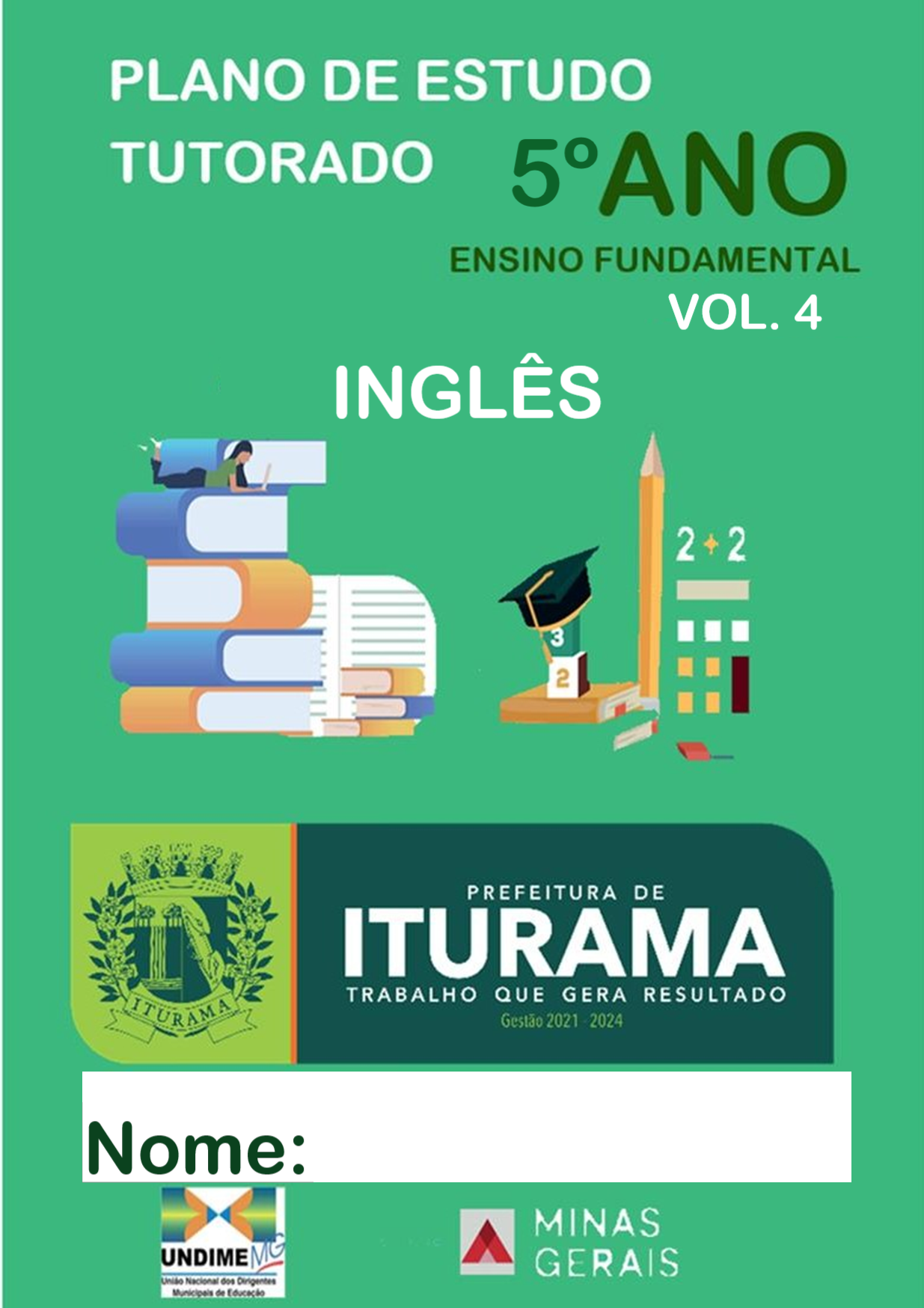 ANEXO IV – MODELO DE PLANO DE ESTUDOS TUTORADOSECRETARIA DE ESTADO DE EDUCAÇÃO DE MINAS GERAISPLANO DE ESTUDO TUTORADOCOMPONENTE CURRICULAR: LÍNGUA INGLESA. PET 4 ANO DE ESCOLARIDADE: 5º ANONOME DA ESCOLA: 				                                                                                  NOME DOALUNO: 			  TURMA:	_	TURNO:		 TOTAL DE SEMANAS: 4NÚMERO DE AULAS POR SEMANA:1 NÚMERO DE AULAS POR MÊS:42FIRST WEEK - PRIMEIRA SEMANATHE FOUR SEASONS OF THE YEAR – AS QUATRO ESTAÇÕES DO ANO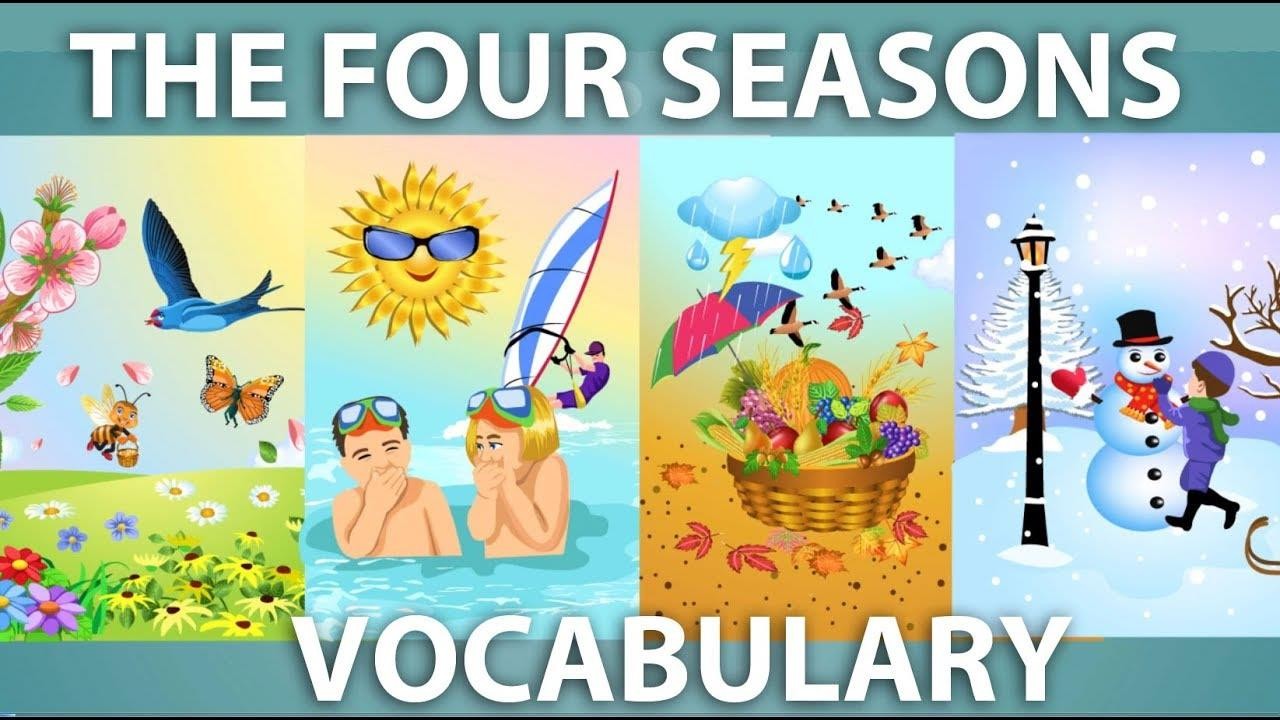 1	- READ .(Leia)WINTER – inverno	SPRING – primaveraSUMMER – verão	FALL/ AUTUMN - outono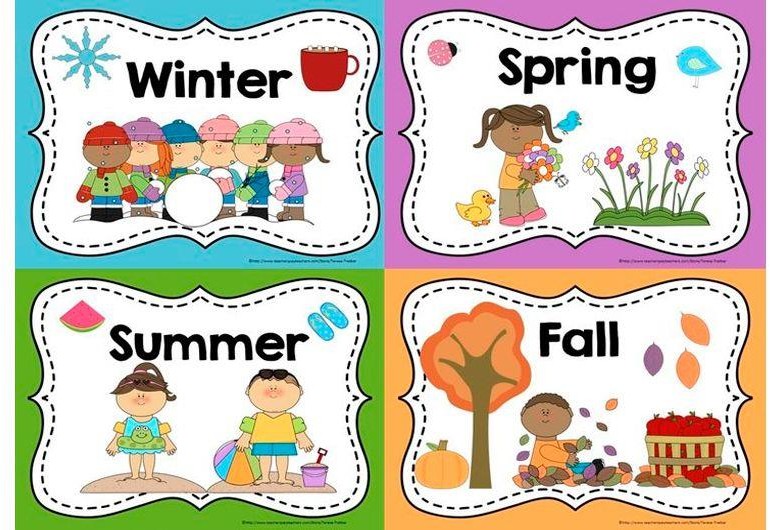 2 - WRITE THE SEASONS IN CORRECT PLACE.( Escreva a estações nos lugares corretos.)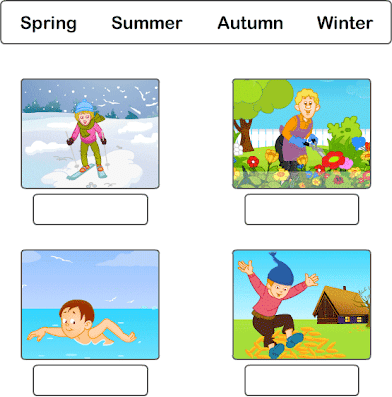 3 - JOIN THE NAMES IN THE PICTURES. ( Ligue os nomes nos desenhos.)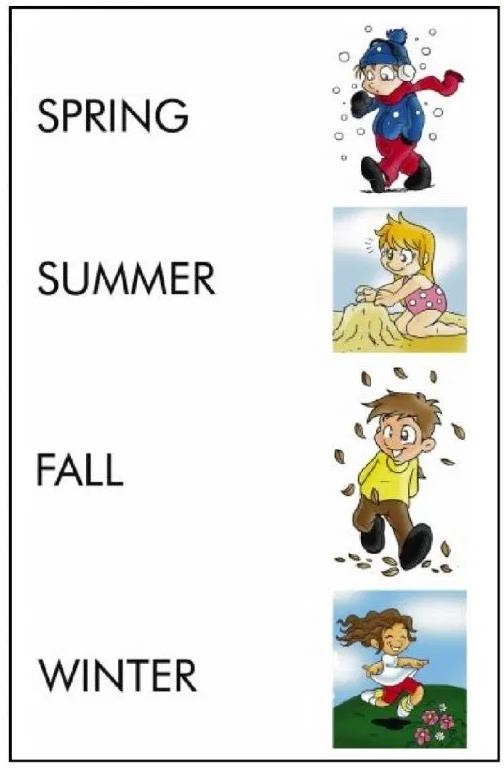 4 - COMPLETE WITH THE MISSING LETTERS FORM DE SEASONS.( Complete comas letras que estão faltando das estações do ano.)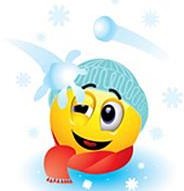 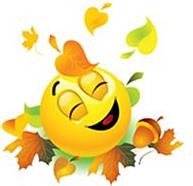 W	NT	R	F	L 	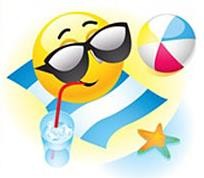 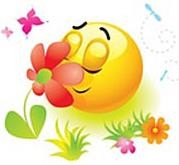 S	M	E		S	RI	GNAME	TURMA   	SECOND WEEK - SEGUNDA SEMANA1 - READ. (leia)VOCABULARY - VOCABULÁRIOWEATHER – climaHOT – quente RAINY – chuvoso WARM – caloroso COLD – frio SNOWY – nevadoSTORMY- tormentoso WINDY – ventoso CLOUDY – nublado TORNADO – tornadoPARTLY CLOUDY - parcialmente nubladoICY – gelado LIGHTNING – relâmpago CLEAR - claroFOGGY – nebuloso SUNNY – ensolarado FREEZING - congelado THUNDERY - trovejante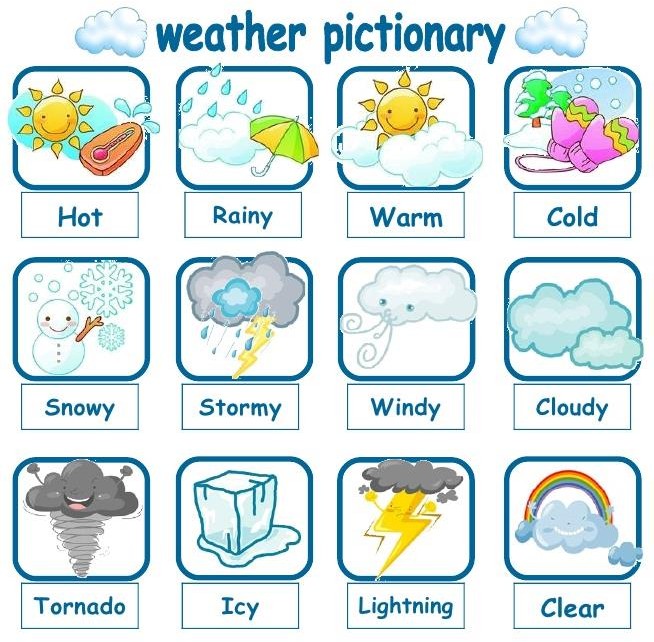 - MATCH THE WEATHER WITH PICTURES AND ENUMERATE. ( Combine o clima com osdesenhos e enumere corretamente.)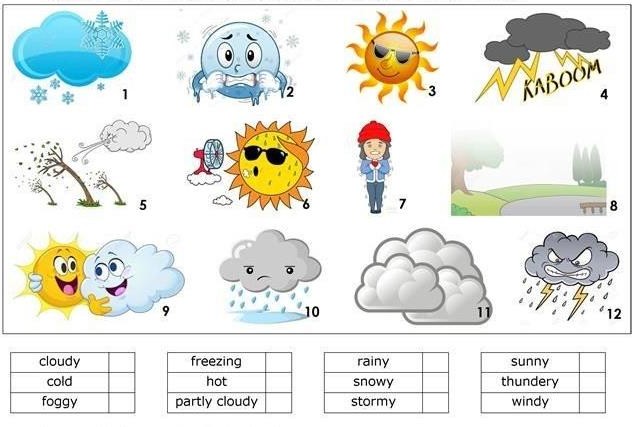 - LOOK AT THE BOX AND WRITE THE WEATHER CORRECT.( Olhe no quadro e escreva corretamente o clima.)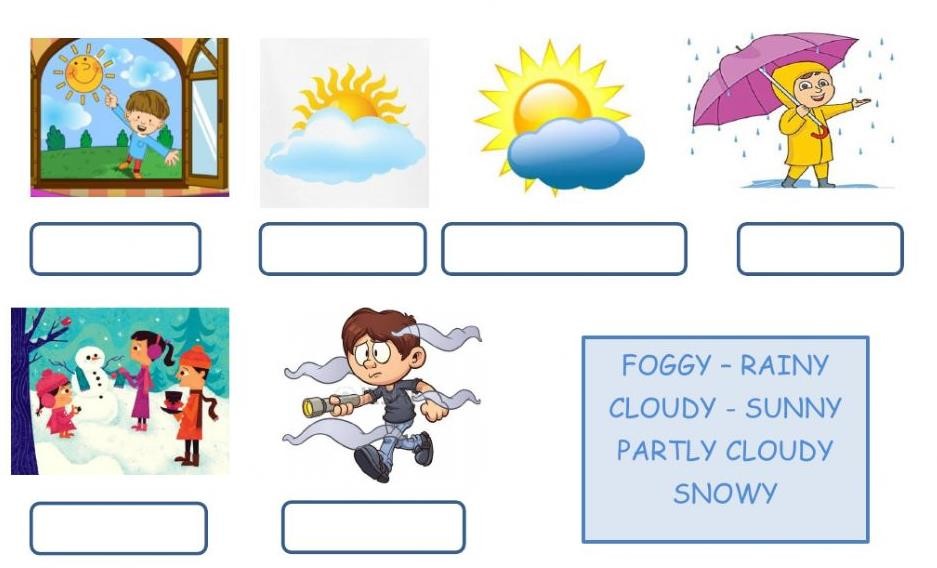 - FIND THE FOUR SEASONSIN THE CROSSWORD AND JOIN. ( Encontre as quatro estações no caça-palavras e depois ligue os desenhos nos nomes.)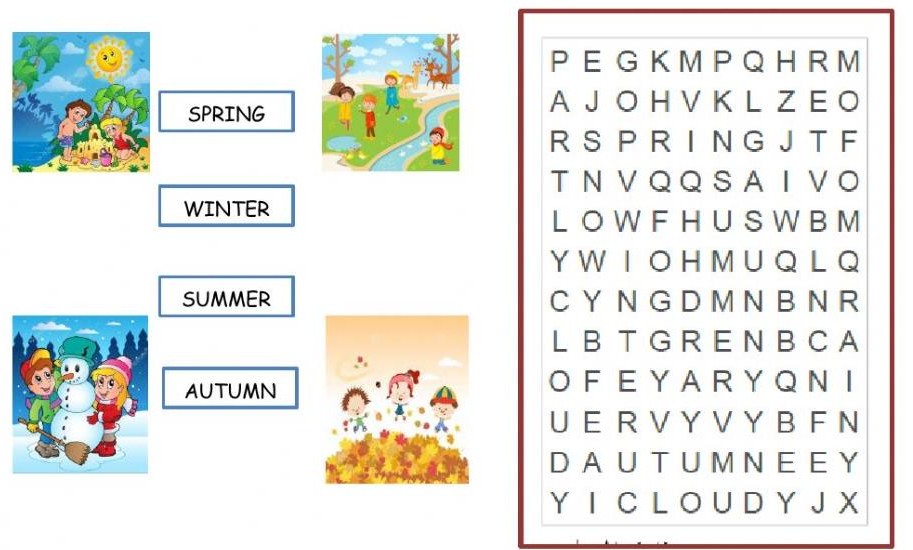 THIRD WEEK - TERCEIRA SEMANA- READ – Leia	SPORTS - ESPORTESCYCLING – ciclismo GYMNASTICS – ginástica TENNIS – tênis RUNNING – corrida SWIMMING –  nataçãoEQUESTRIAN - equitação VOLLEYBALL – voleibol FOOTBALL - futebol BASKETBALL- basquetebol SURFING /SURF– surfe BASEBALL – beisebol SKIING – esquiar ATHLETICS - atletismo BOXING – boxe SKATEBOARD – skateMOTORCYCLE - motociclismo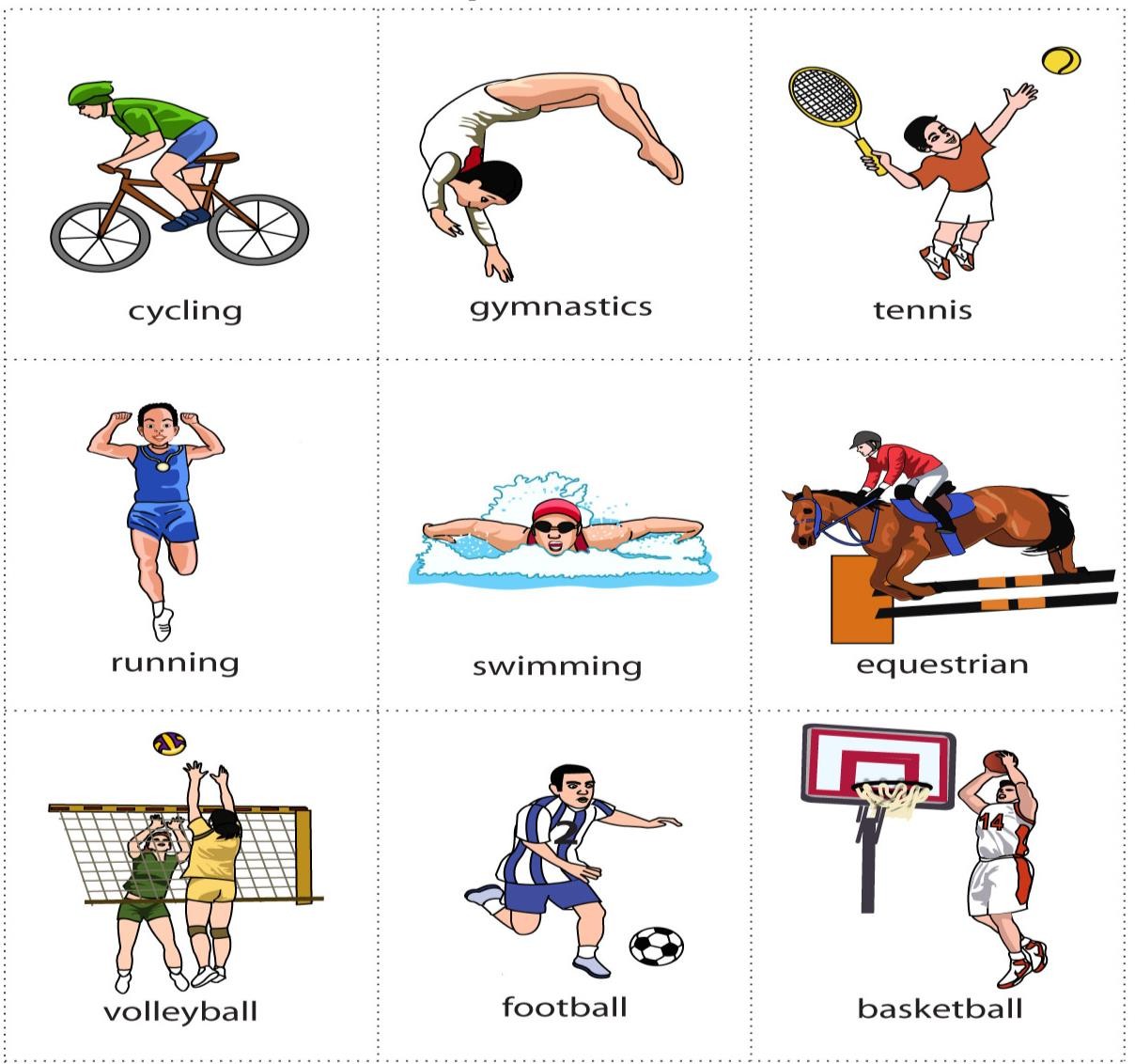 - WRITE THE NAMES OF THE SPORTS. ( Escreva os nomes dos esportes.)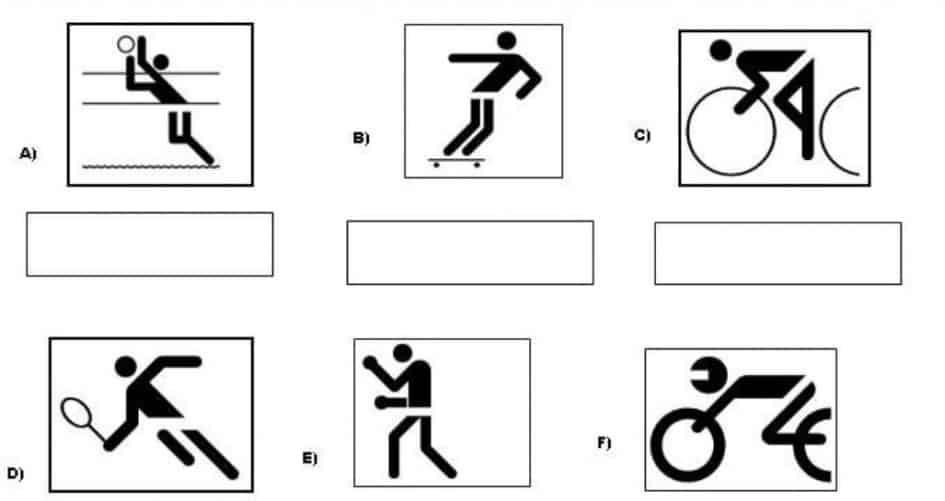 - LOOK AT THE BOX AND WRITE THE NAMES OF THE SPORTS IN ENGLISH.( Olhe nosquadros e escreva os nomes dos esportes em inglês .)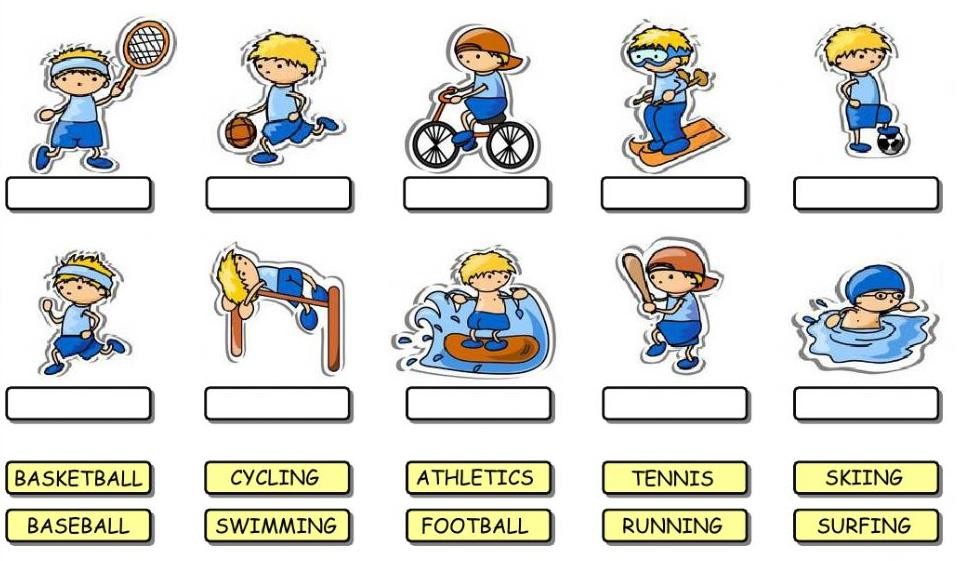 - UNSCRAMBLE THE NAMES OF THE SPORTS.( Decifre os nomes dos esportes.)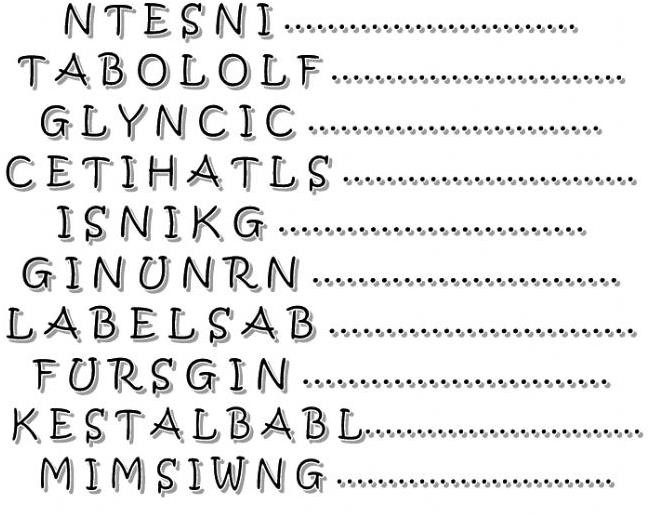 FOURTH WEEK	-	QUARTA SEMANA1 - READ – Leia	SPORTS - ESPORTESHANDBALL – handebol	JUDO - judóBASKETBALL - basquete	BASEBALL - beisebolATHLETICS – atletismo	RUNNING - corridaCYCLING – ciclismo	DIVING - mergulhoVOLLEYBALL - voleibol	BOXING - boxeSOCCER – futebol	RUGBY - rúgbiDANCING/BALLET – dança/ balé	WEIGHTLIFTING – levantamento de pesoJOGGING – corrida	GOLF - golfe BADMINTON - jogo de peteca em dupla		BOWLING - boliche KAYAKING - caiaqueTENNIS - tênisHORSEBACK RIDING  - cavalgar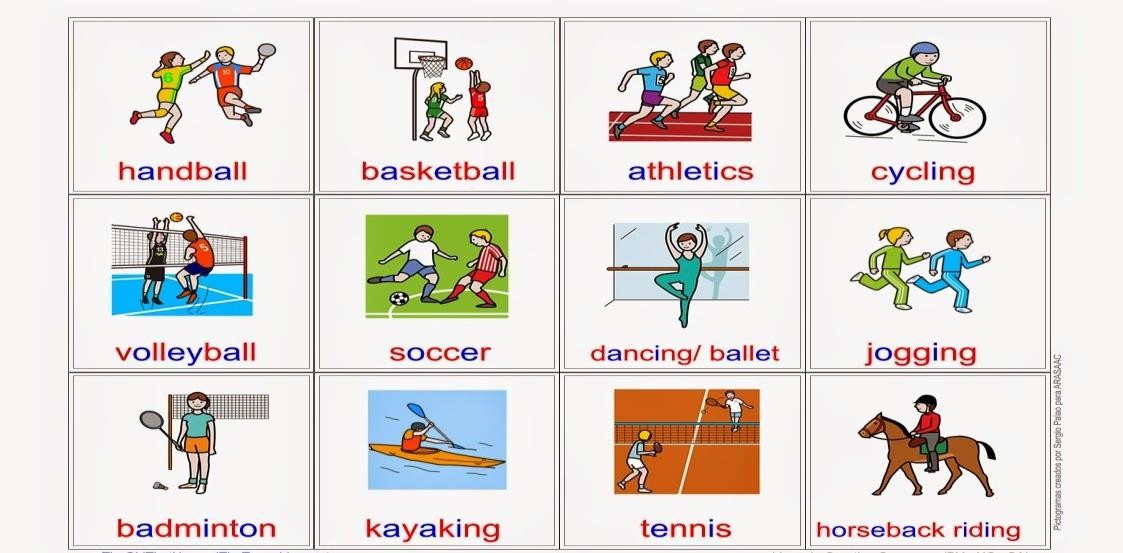 2 - JOIN.(Ligue)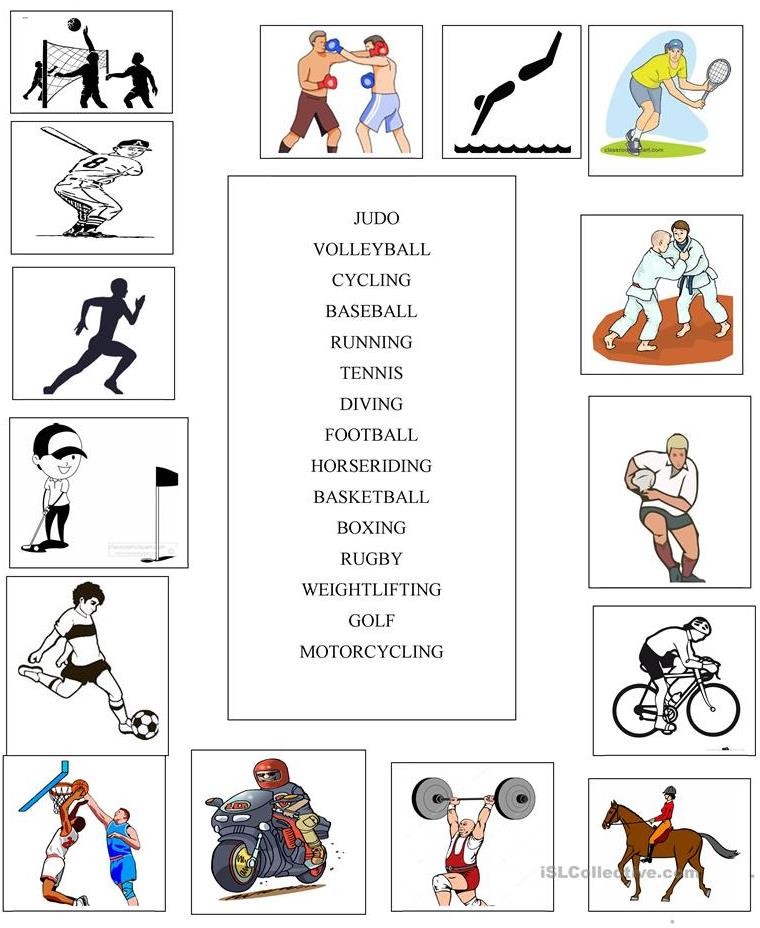 3 - FIND THE NAMES OF THE SPORTS . (Encontre os nomes dos esportes.)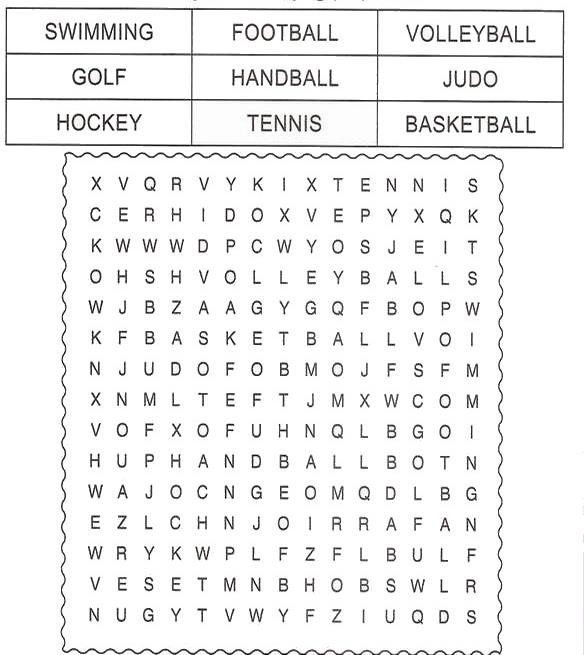 4 - COMPLETE WITH THE MISSING VOWELS. ( Compete com as vogais que faltam.)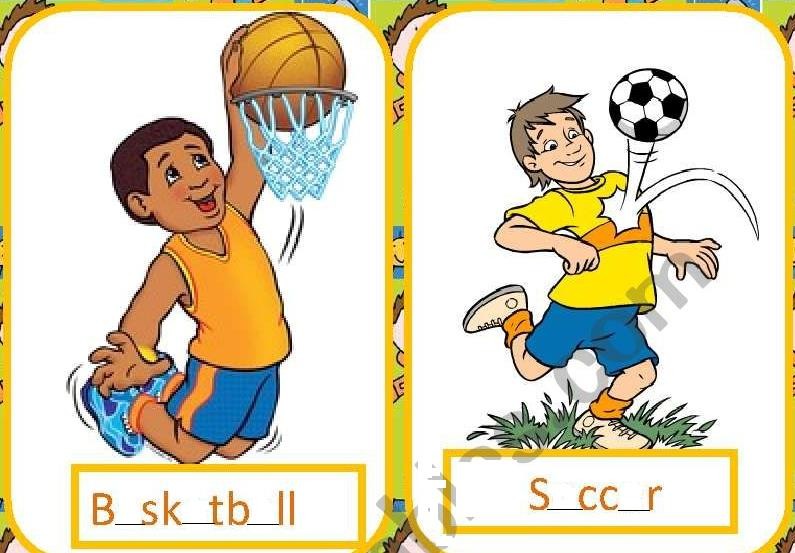 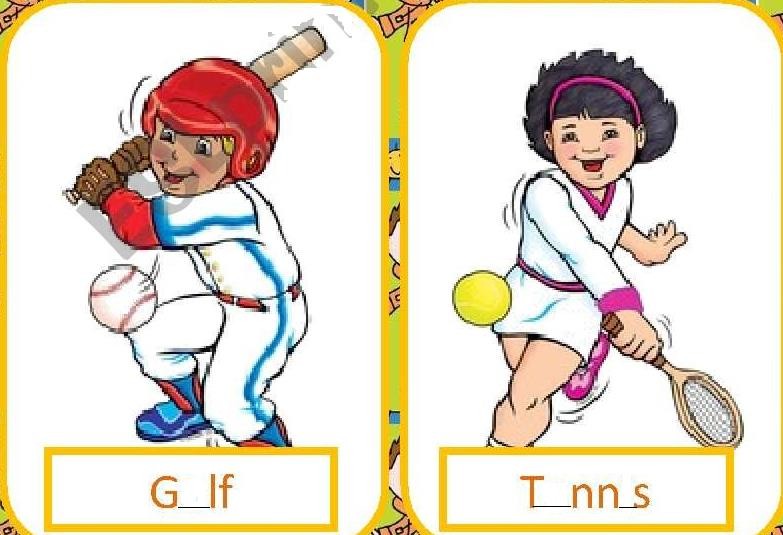 REFERÊNCIASDISPONÍVEL EM:http://inglesnodiaadia.blogspot.com/2011/06/ https://www.jethair.com.br/2014/05/01/queda-capilar/https://www.liveworksheets.com/worksheets/en/English_as_a_Second_Language_(ESL)/Seasons/h https://br.pinterest.com/pin/149744756329878075/ https://www.eslprintables.com/vocabulary_worksheets/sports/sports_flashcards/sports_flash_cards_557905/ https://en.islcollective.com/english-esl-worksheets/vocabulary/sports/sports/116439 https://br.pinterest.com/juliananista/esportes/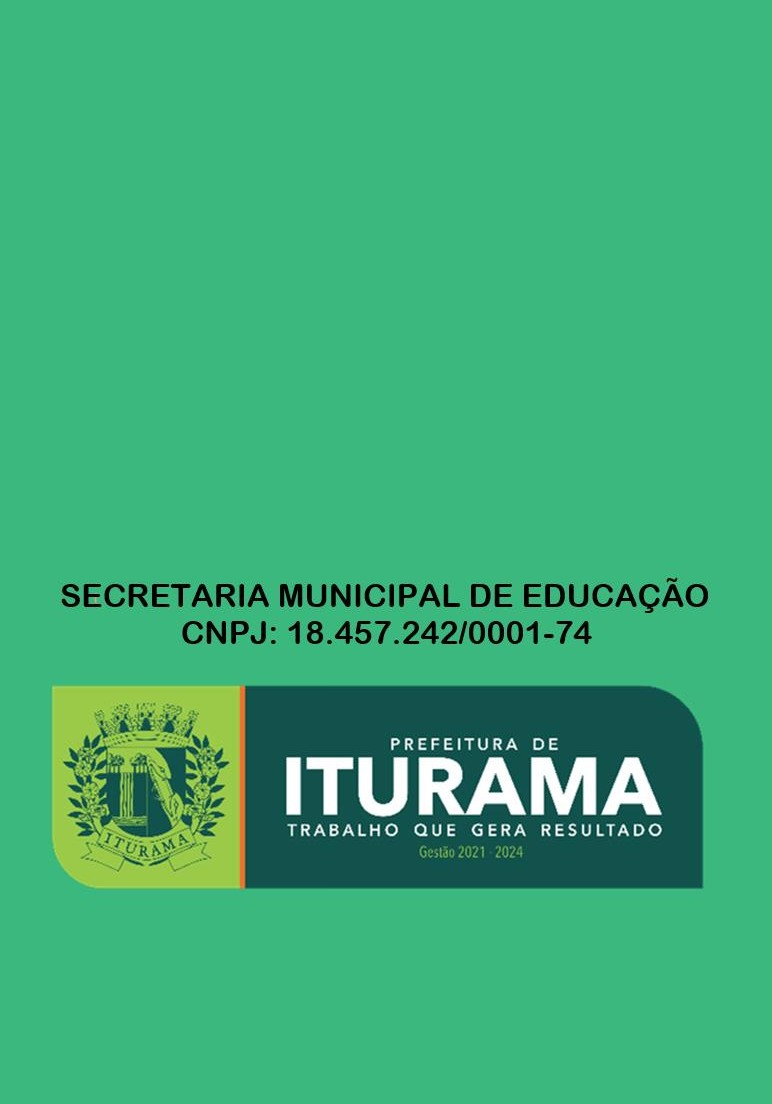 SEMANA 1UNIDADE(S) TEMÁTICA(S)Práticas de linguagem: compreensão oral,prática de leitura e escrita.OBJETO DECONHECIMENTOTrabalhar as quatros habilidades linguísticas em inglês (falar, ouvir, ler e escrever) Ampliar o conhecimento com o novo vocabulário sobre as estações do ano.HABILIDADE(S)(EF15LI15MI) Reconhecer o posicionamento da escrita (da esquerda para a direita e de cima para baixo) e, com espaÇo entre as palavras.(EF15LI07MI) Ler/Ver/Relacionar o objeto de estudo com a pronúncia e a palavra e/ou textos escritos de natureza diversificada adequados aos desenvolvimentos intelectual, sócio- afetivo e linguístico do aluno.(EF15LI04MI) Produzir / Falar palavras orais correspondendo a necessidades específicas de comunicação e rotinas diárias.(EF15LI09MI) Selecionar/Organizar e Interpretar informações escritas correlacionadas com imagens/gravuras apresentadas pelo professor.(EF15LI16MI) Escrever, espontaneamente ou com a mediação do professor palavras como forma de registro dos componentes estudados.CONTEÚDOS RELACIONADOSESTUDO SOBRE: SEASONS OF THE YEAR – ESTAÇÕES DO ANOATIVIDADESSEMANA 2UNIDADE(S) TEMÁTICA(S)Práticas de linguagem: compreensão oral e escrita da língua inglesa e práticas de leitura.OBJETO DECONHECIMENTOAmpliar o conhecimento com o novo vocabulário sobre o clima em inglês.. Trabalhar pronúncia e a escrita correta de novos vocabulários .HABILIDADE(S) Memorizar escrita dos nomes de animais na Língua Inglesa (EF15LI15MI) Reconhecer o posicionamento da escrita (da esquerda para a direita e de cima para baixo) e, com espaÇo entre as palavras.(EF15LI07MI) Ler/Ver/Relacionar o objeto de estudo com a pronúncia e a palavra e/ou textos escritos de natureza diversificada adequados aos desenvolvimentos intelectual, sócio- afetivo e linguístico do aluno.(EF15LI04MI) Produzir / Falar palavras orais correspondendo a necessidades específicas de comunicação e rotinas diárias.(EF15LI09MI) Selecionar/Organizar e Interpretar informações escritas correlacionadas com imagens/gravuras apresentadas pelo professor.(EF15LI16MI) Escrever, espontaneamente ou com a mediação do professor palavrascomo forma de registro dos componentes estudados.CONTEÚDOS RELACIONADOS ESTUDO SOBRE: WEATHER - CLIMAATIVIDADESSEMANA 3UNIDADE(S) TEMÁTICA(S)Práticas de linguagem: compreensão oral e escrita da língua inglesa e práticas de leitura.OBJETO DECONHECIMENTOAmpliar vocabulário, praticar listening and speaking sobre os ‘”sports”. Identificar em inglês algumas palavras relacionadas a esporte.HABILIDADE(S)(EF15LI15MI) Reconhecer o posicionamento da escrita (da esquerda para a direita e de cima para baixo) e, com espaÇo entre as palavras.(EF15LI07MI) Ler/Ver/Relacionar o objeto de estudo com a pronúncia e a palavra e/ou textos escritos de natureza diversificada adequados aos desenvolvimentos intelectual, sócio- afetivo e linguístico do aluno.(EF15LI04MI) Produzir / Falar palavras orais correspondendo a necessidades específicas de comunicação e rotinas diárias.(EF15LI09MI) Selecionar/Organizar e Interpretar informações escritas correlacionadas com imagens/gravuras apresentadas pelo professor.(EF15LI16MI) Escrever, espontaneamente ou com a mediação do professor palavras como forma de registro dos componentes estudados.CONTEÚDOS RELACIONADOSEstudo sobre; SPORTS - ESPORTESATIVIDADESSEMANA 4UNIDADE(S) TEMÁTICA(S)Práticas de linguagem: compreensão oral e escrita da língua inglesa e práticas de leitura.OBJETO DECONHECIMENTOFixar o conteúdo trabalhado sobre “SPORTS ”.Trabalhar a escrita de novos vocabulários, onde o aluno possa reconhecer o nome de algumas palavras em inglês sobre esportes.HABILIDADE(S)(EF15LI15MI) Reconhecer o posicionamento da escrita (da esquerda para a direita e de cima para baixo) e, com espaÇo entre as palavras.(EF15LI07MI) Ler/Ver/Relacionar o objeto de estudo com a pronúncia e a palavr e/ou textos escritos de natureza diversificada adequados aos desenvolvimentos intelectual, sócio- afetivo e linguístico do aluno.(EF15LI04MI) Produzir / Falar palavras orais correspondendo a necessidades específicas de comunicação e rotinas diárias.(EF15LI09MI) Selecionar/Organizar e Interpretar informações escritas correlacionadas com imagens/gravuras apresentadas pelo professor.(EF15LI16MI) Escrever, espontaneamente ou com a mediação do professor palav como forma de registro dos componentes estudados.CONTEÚDOS RELACIONADOS ESTUDO SOBRE: SPORTS - ESPORTESATIVIDADES